HỢP ĐỒNG MUA BÁN NGOẠI TỆ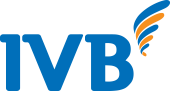 FOREIGN EXCHANGE CONTRACTNGÀY GIAO DỊCH / trade date: _______________ SỐ GIAO DỊCH / ref no.	LOẠI HỢP ĐỒNG: GIAO NGAY / spot	 KỲ HẠN / forwardContract typePARTY A / BÊN A:	INDOVINA BANK / NGÂN HÀNG INDOVINA	BRANCH / CHI NHÁNH ___________________	PARTY B / BÊN B:	MÃ KHÁCH HÀNG / ĐỊA CHỈ / SỐ ĐT:Customer no. / address / tel no.		BÊN A ĐỒNG Ý BÁN / BÊN B ĐỒNG Ý MUA LƯỢNG TIỀN TỆ SAU:Party A agrees to SELL / party B agrees to BUY		TỈ GIÁ / exchange rate:	 GIÁ NIÊM YẾT / immediate quoted rate		 THỎA THUẬN / negotiated atTƯƠNG ĐƯƠNG (VỚI LOẠI VÀ SỐ TIỀN):Currency and amount equivalent	_________________________________________________NGÀY GIÁ TRỊ / value date:___________________	KHI THANH TOÁN, BÊN A ĐƯỢC ỦY QUYỀN / in settlement, party A is authorized to:GHI NỢ TÀI KHOẢN SỐ	CỦA BÊN B MỞ TẠI BÊN A	Debit account no.	 of party B opened at party AGHI CÓ TÀI KHOẢN SỐ	CỦA BÊN B MỞ TẠI BÊN A	Credit account no.	 of party B opened at party AGHI CHÚ / notes:DÙNG ĐỂ THANH TOÁN CHO GIAO DỊCH SAU / in funding the below transaction:THANH TOÁN HÀNG NHẬP / DỊCH VỤ, LỆNH NGÀY -  SỐ:	Payment of imports / services, payment date – ref	__________________________________TRẢ NỢ VAY, HỢP ĐỒNG VAY SỐ:	Loan repayment, loan contract ref.	_________________________________________________KHÁC:	Others	________________________________________________________________________PARTY A / BÊN A						PARTY B / BÊN BCHỮ KÝ  HỮU QUYỀN	CHỮ KÝ HỮU QUYỀN     AUTHORIZED SIGNATURE(S) 	      AUTHORIZED SIGNATURE(S)